P.nr. 680/11NË EMËR TË POPULLIT GJYKATA THEMELORE NË PEJË D.P., gjyqtari Sejdi Blakaj  me sekretaren juridike Gjyljeta Çorkadiu , në lëndën penale kundër të pandehurit   Sh.K., sipas aktakuzës së PPTH-së D.P. në Pejë   PP .nr. 543/11 të dt. 20.6.2011,  për vepër  penale : rrezikim i trafikut publik nga neni 297 par 5 lidhur me par 3 të KPK-së   pas përfundimit të shqyrtimit gjyqësorë , publik dhe me gojë, të mbajtur në pranin  e të pandehurit Sh.K  dhe të  prokurorit të shtetit   Sanije Gashi Seferi me dt.17.4.2018  ka marrë dhe botërisht ka shpallë këtë : AKTGJYKIMI pandehuri Sh. K  i lindur me dt., në fsh.  D . K  e P   , tani me vendbanim në  P rruga  U . D2 1 nr. 6 , i biri i B  dhe nënës F  e gjinisë F , kinse i pa dënuar më parë nga gjykata, shqiptar, shtetas i Republikës së Shqipërisë kinse i pa dënuar.  ËSHTË FAJTORE Për arsye se: Me dt. 25.2.2011 rreth orës 03:25 , në rrugën P.– R  , pikërisht  në fsh. R .K  e P   ka  shkelur ligjin  mbi sigurinë e komunikacionit  rrugor  dhe ka rrezikuar  jetën  e njerëzve, në atë mënyrë që  përderisa ishte  duke  e drejtuar  autobusin  e markës Mercedes  me ngjyrë  të kaltër  , me  tabela regjistrimi 555-KS-694 ,të firmës  Albatros  , me seli  në Podujevë  duke mos  i kushtuar  kujdes të duhur kushteve  dhe rrethanave  në rrugë,  me të  arritur në vendin  e lartcekur për një moment  nga ana e djathtë  e rrugës  kalon  në anën e majtë  dhe me pjesën  e parë ballore  të autobusit  e godet  rrethojën  mbrojtëse  të rrugës  , ku pas  kësaj  autobusi del jashtë rruge  në një gjatësi prej  18 metrash , ku rrotullohet  duke rënë në një thellësi prej 15-20 metra , me çka  si pasojë e  kësaj është shkaktuar  dëm i konsiderueshëm materila , dheras  lëndime të rënda  trupore kanë pësuar  33 ( tridhjetetre persona )  tjerë që ishin  duke udhëtuar  me autobus  e të  cilët  janë dërguar  për  trajtim  mjekësor në Spitalin Regjional në Pejë.   	-me çka ka për kryer vepër penale : rrezikim i trafikut publik nga neni 297 par 5 lidhur me par 3 të KPK-së .Prandaj gjykata të pandehurit  konform nenit 41, 42, 49, 50,51,52 ,  dhe nenit 297 par 5 lidhur me par 3   të KPK-së.   I SHQIPTON.DËNIM TË KUSHTËZUARNë atë mënyrë që  ia përcakton dënimin me burg në  kohëzgjatje prej 6  muaj , e të cilin dënim i pandehuri fare nuk do ta vuaj nëse në afat prej 1 (një)  viti  nuk kryen ndonjë vepër tjetër penale .Obligohet i pandehuri që në emër të paushallit gjyqësor të paguaj shumën prej 15 euro , kurse në emër të shpenzimeve të procedurës penale shumën prej 360 euro –  e të cilat i pandehuri është i obliguar ti paguaj pas plotfuqishmërisë së aktgjykimit. Të  dëmtuarit   për realizimin eventual  të kërkesës pasurore juridike udhëzohet në kontest të rregullt civilA r s y e t i m Prokuroria Themelore në Pejë me dt. 20.6.2011  kundër të pandehurit Sh. K  , ka ngritë  aktakuzë PP. nr.543/11, për vepre penale : Rrezikim i trafikut publik nga neni 297 par 5 lidhur me par 3 të KPK-së  , duke i propozuar gjykatës që pas përfundimit të shqyrtimit gjyqësorë të pandehurin ta shpallë fajtorë , ta dënoj sipas ligjit dhe ta obligoj  në pagimin e shpenzimeve procedurale .Në shqyrtimin gjyqësorë  i pandehuri – pasi që paraprakisht i është lexuar aktakuza, është njoftuar me të drejtat dhe detyrimet procedurale  dhe pasojat  e pranimit përkatësisht të mos pranimit të fajësisë- e ka pranuar fajësinë dhe ka manifestuar keqardhje për atë që i ka ndodhur. Këtë pranim fajësie gjyqtari – pasi që paraprakisht e ka marrë pëlqimin e prokurorit  së  shtetit  si e ka pranuar , i bindur se pranim fajësinë i pandehuri e ka bërë ashtu  siç e parasheh ligji – vullnetarisht dhe pa u ndikuar nga askush dhe në asnjë mënyrë, e ka pranuar . Në fjalën përfundimtare palët kanë deklaruar :Prokurori i shtetit : Meqenëse i pandehuri bëri pranimin e fajësisë  i cili pranim mbështet edhe në provat materiale të cilat gjenden në shkresat e lëndës , i propozoj gjykatës që i njëjtit të shpallet fajtorë të dënohet sipas ligjit  dhe të obligohet në pagimin e shpenzimeve procedurale. Si rrethanë lehtësuese i propozoj gjykatës që  me rastin e vendosjes për lartësinë dhe llojin e dënimit ti ketë parasysh  pranimin e fajësisë , pendimin e sinqertë, faktin se kurrë më parë nuk ka qenë i gjykuar, gjendjen e rëndë ekonomikeI pandehuri: Ndihem fajtorë për vepër penale e cila me vihet në barrë .edhe pse e kamë bërë të pamundurën  për të mos ardhë deri te aksidenti. Lus gjykatën që të më ndihmoj aq sa është e mundur. Meqenëse i pandehuri e pranoj fajësinë gjyqtari kaloj në marrjen e vendimit  lidhur me llojin dhe lartësinë e masës ndëshkuese , me ç rast i pati parasysh të gjitha rrethanat rënduese dhe lehtësuese. Rrethanë renduese në rastin konkret gjyqtari nuk ka gjetur , kurse nga ato lehtësuese ka çmuar :   pranimin e  sinqertë të fajësisë , pendimin e thellë  për këtë, qëndrimin korrekt në gjykatë, por edhe gjendjen ekonomike dhe familjare,e sidomos faktin se i pandehuri kurrë më parë nuk ka qenë i gjykuar e as i dënuar, dhe kësisoj gjyqtari mendon se edhe me një vendim si në dispozitvin e aktgjykimit ndaj të pandehurit do të arrihet qëllimi i ndëshkimit i paraparë me neni 41 të KPK-së .Vendimi mbi shpenzimet e procedurës penale është marrë konform nenit 450 të KPPRK-së Vendimi mbi udhëzimin e të dëmtuarit  në kontestin e rregullt civil është marrë konform nenit 463  të KPPRK-së .Nga sa u tha më lartë konform nenit 365 të KPPRK-së u vendos si më lartë  Nga Gjykata Themelore në Pejë D.P.  datë. 17.4.2018.Sekretarja juridike 						                	  Gjyqtari Gjyljeta Çorkadiu 								Sejdi Blakaj KËSHILLA JURIDIKE Kundër këtij aktgjykimi lejohet Ankesa në afat prej 15 ditësh nga Dita e marrjes , Gjykatës të Apelit në Prishtinë E përmes kësaj Gjykate .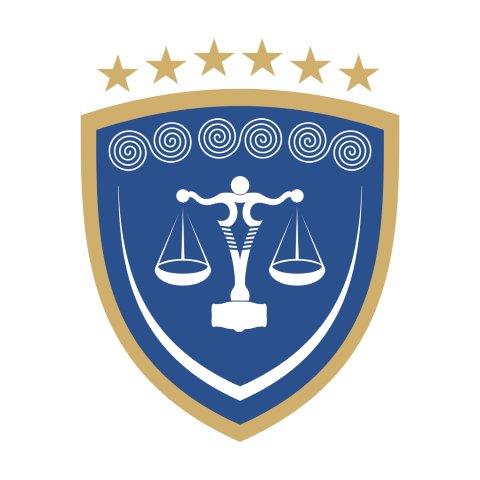 REPUBLIKA E KOSOVËSREPUBLIKA KOSOVA – REPUBLIC OF KOSOVOGJYKATA THEMELORE  PEJËOSNOVNI SUD PEĆ – BASIC COURT  PEJA